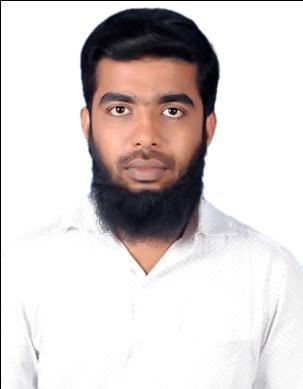 Aspiration:ABDUL abdul.381451@2freemail.com A Dynamic young professional having 2 years experience in HR management, seeking a responsible and challenging career in a dynamic environment where can I explore my skills and work with the best of my ability for the benefit of the concern.Professional summary:Successful at helping new employees adjust to company and feel valued in their newroles.Employment History:(March – 2014) to (April- 2016) Business Development ManagerVirtual working at Business Development Manager in A-care Facility Management and two year experience in HR field.Job Description:Customer satisfaction in Yamaha bike service and brand promotion.Social media advertisement influencing purchase decision of buying branded product.Participated in Best Manager Programs conducted by Jiffy Solutions.SPSS, SAP (ABAP), HTML, MS-OFFICE.Marketing strategy, Management information system.Facility Management to provide best facility to make better customer satisfaction at Firm.Educational Qualification:MBA - (HR & Marketing)	First Class, 2014 - Anna University, Chennai.Bsc- (Computer Science) First Class, 2012- Barathidasan University of Jamal Mohamed College Trichy.Job Description:System maintenanceServicing all kinds of Computers, laptops and its peripherals.Installation of software, OS and troubleshooting various installation issues.Advertisement and Sales PromotionMarketing Strategy and Market ResearchEntrepreneurship DevelopmentBrand PromotionManagerial behavior and EffectivenessPersonal Skills:Ability to effectively interact with members at all levels of the organization.Quickly adaptable to new technologiesFlexible to different kinds of work environmentVery good knowledge in Word, Excel, Outlook and PowerPoint presentationBasic accounting and expense management skills.Strong sense of responsibility and desire to get things done properly.Technical Skills:System		:		Hardware & Networking Operating systems		:		Windows XP, Windows 7/8/8.1 Recent Technologies	:	Brand promotionPackages	:	Ms-Office (Excel, Word, PowerPoint)Personal InformationDate of Birth	:	27-06-1992Gender	:	MaleNationality	:	IndianMarital Status	:	SingleLanguages Known	:	Tamil & English.Passport Number	:	P0242458ReferencesAvailable on request.Declaration:I hereby declare that the details furnished above are true and exact to the best of my knowledge.